
CURRICULUM VITAE System/Network-AdministratorVINAYAKREDDY E-Mail: VINAYAKREDDY.337670@2freemail.com Philosophy and Career Goal :I am extremely passionate about self-development, customer service and building relationships based onValue and trust! I believe that opportunities will come to those who strive for excellence and are          committed to what they do. With these qualities, I would like to create a career path in IT Network/Systems Administrator.Career Summary :My Role is to provide 24*7 System/Network administration support and other Technical Support.8 months experience working as a System/Network administration Environment.Education  : Bachelors of Information Technology from Jawaharlal Nehru Technological University, India. Board Of Intermediate Education from Osmania University, India.School Of Secondary Education from Boardof Secondary Education, India.Knowledge In Microsoft and Cisco :Installing & Configuring of MicrosoftWindows Server Operating System (Windows Server 2003, 2008 & 2012), Client Operating System (Widows XP 98, 2007& 2008) .Installing Active Directory, configuring client & member servers, permissions.Implementing Group policies, profiles and Disk Quota.Installing and Configuring TCP/IP Services like DHCP, DNS.LAN and WAN network support.Networking (TCP/IP), Switching and Routing & Network Security.Routing Protocols – RIP v1/v2, EIGRP, OSPF and Policy Based Routing.LAN/WAN Technologies, Frame Relay, Ethernet and VLANs.Performed Network Address Translation (NAT).Cable Crimping and Connecting.Ms Office 2003 & 2007.IT Experience Details :First Organization   -   KCLINK TECHNOLOGIES                           oct  2015 – june 2016.Role                      -   System Administrator.Work Experience         -   8 Months.Responsibilities :Managing exchange server 2007, Installation and configuration of exchange server 2007 and 2010.Configuration of mailbox and Recipients (Mailbox user, Mail enable user and distribution group).Configuration of client (Outlook web Access, MS outlook, Outlook Express).Backup and Recovery of E-mails using MS outlook, Outlook Express.Managing Mailbox Permissions, Storage Groups, Database and public Folder.Monitoring and maintaining LAN &WAN networks.Developing and monitoring procedures for server backups.Implementation and management of VLAN’s on the switches.Network connectivity troubleshooting, ping, and telnet.Providing support for the MS Office applications (MS Word, Excel, PowerPoint and Outlook).Installing and troubleshooting all kind of software’s as per the requirement.Maintaining different antivirus for servers and clients.Configuration and troubleshooting of Wi-Fi Router.Assembling of desktops, installation and configuration of Operating systems, Network printers, PCs etc.Rectification of system hardware problems like internet connectivity, Printer connectivity.Personal Details :Date of Birth 	:  16June 1992.Visa Status	:  Visit Visa(10-02-2017.Interests	:  Cricket, watching tv.Languages 	:  English, Hindi & Telugu.Availability	:  Immediate.I DECLARE THAT INFORMATION STATED ABOVE IS TRUE TO THE BEST OF MY KNOWLEDGE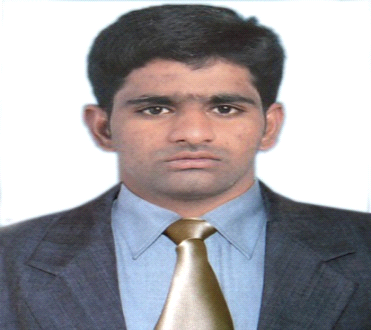 